Beat That!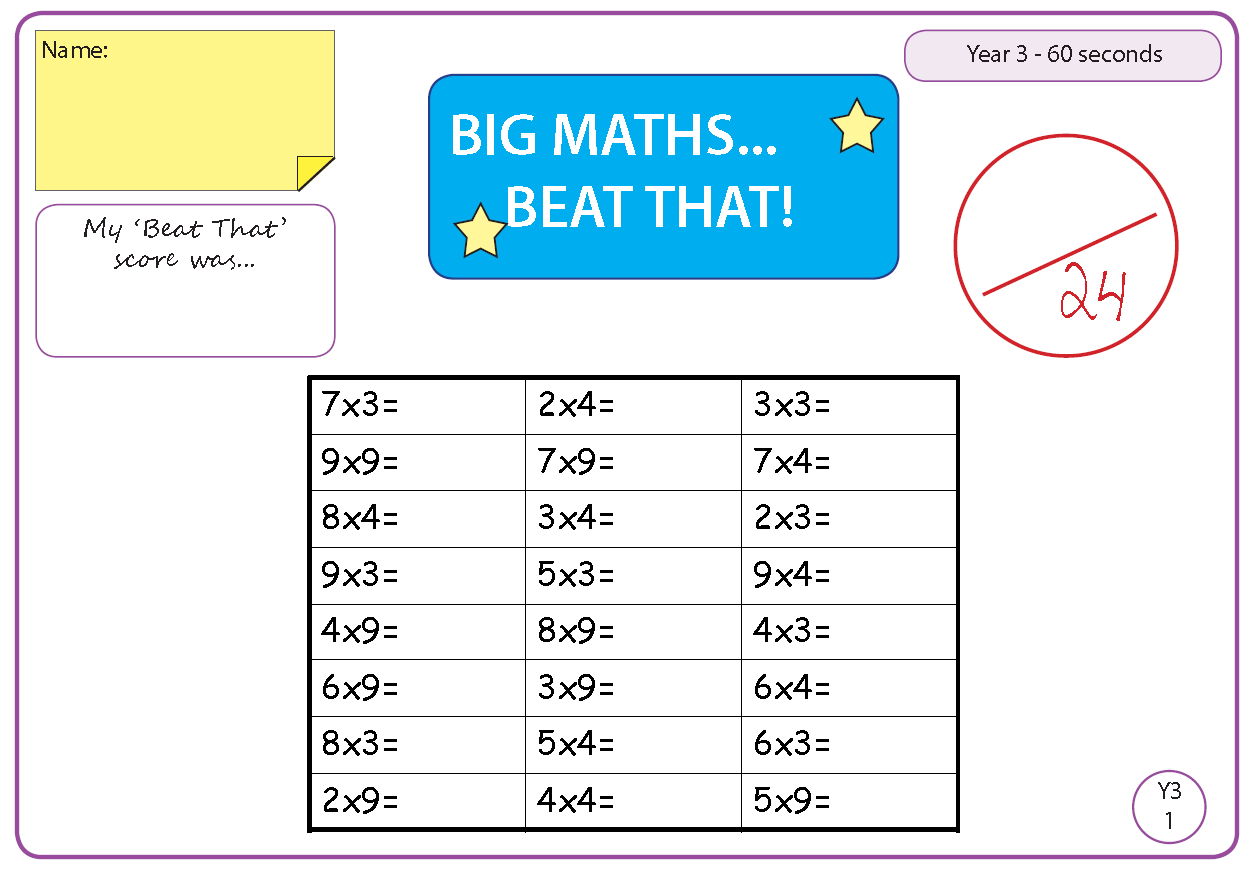 Beat That!Beat That!Beat That!Beat That!Spelling Test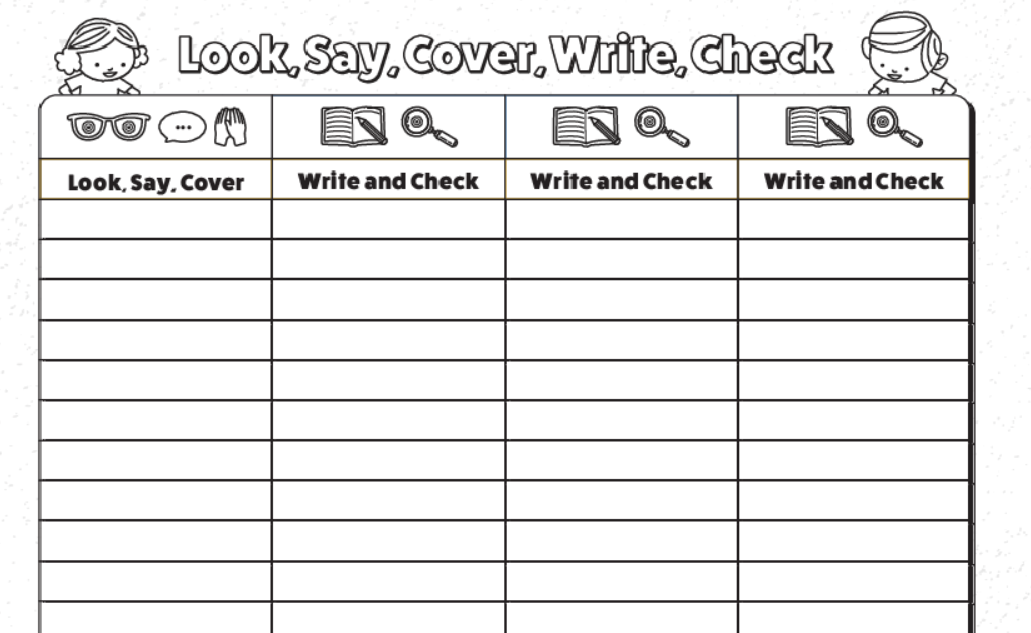 Time and SubjectLearning ObjectiveTask/Link/Resources8.45-9.00ReadingLO: To practise and consolidate existing reading skills.Read your individual reading book, either in your head or out loud.9.00-9.15Morning MathsLO: To consolidate recall of number facts. Revision LO: To add and subtract 100s. Complete today’s Beat That- scroll down below today’s timetable to find the questions. Remember, it is the same one every day for a week. Can you beat your own score?Morning Maths: In Morning Maths today, you are going to revise your knowledge of addition and subtraction. Click the link below and select the video Add and subtract 100s.https://whiterosemaths.com/homelearning/year-3/week-6-number-addition-subtraction/ 9.15-9.45SpellingLO: To practise Year 3/4 Common Exception Words.This week, we are going to practise some of our tricky orange words.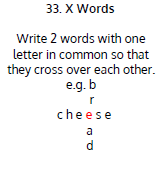 Use X Words to practise spelling this week’s words:purpose, promise, quarter, question, recent, regular, reign, remember, sentence, separate9.45-10.00Active breakLO: To boost my concentration through movement.Join in with this brain break to get you moving! https://www.bbc.co.uk/teach/supermovers/just-for-fun-the-vamps-l1/z48y2sg10.00-11.00EnglishSPaG LO: To identify modifying adjectives and nouns.LO: To engage with the text.For today’s SPaG Daily Practice, watch this video to learn about modifying adjectives and nouns:Modifying Nouns with Adjectives and Nouns - YouTubeFollow the link below to have a go at today’s English lesson:To engage with the text (thenational.academy)11.00- 11.15 Break11.00- 11.15 Break11.00- 11.15 Break11.15-12.15MathsLO: To practise my recall of the 5 times table.LO: To explore the whole and part relationship.Follow the link below to practise the 5 times table and get moving!https://www.bbc.co.uk/teach/supermovers/ks1-maths-the-5-times-table/zhbm47hFollow the link below to have a go at today’s maths lesson:     Explore the whole and part relationship in familiar contexts, using area, linear and quality models (thenational.academy)12.15-1.00Dinner12.15-1.00Dinner12.15-1.00Dinner1.00-1.15StorytimeLO: To listen to a story for pleasure. Listen to Chapter 1 of Sovereign:Audible Stories: Free Audiobooks for Kids | Audible.com1.15-2.30Topic-ScienceLO: To explore what we do with data.Follow the link below to have a go at today’s lesson:What can we do with data we collect? (thenational.academy)Time and SubjectLearning ObjectiveTask/Link/Resources8.45-9.00ReadingL.O: To practise and consolidate existing reading skills.Read your individual reading book, either in your head or out loud.9.00-9.15Morning MathsLO: To consolidate recall of number facts.Revision LO:  To identify patterns. Complete today’s Beat That- scroll down below today’s timetable to find the questions. Remember, it is the same one every day for a week. Can you beat your own score?Morning Maths: In Morning Maths today, you are going to revise your knowledge of number. Click the link below and select the video Spot the pattern- making it explicit.https://whiterosemaths.com/homelearning/year-3/week-6-number-addition-subtraction/ 9.15-9.45SpellingLO: To practise Year 3/4 Common Exception Words.This week, we are going to practise some of our tricky orange words.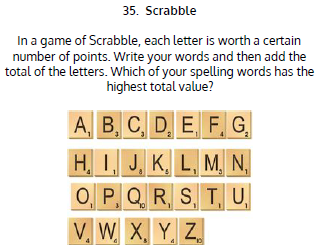 Use Scrabble to practise spelling this week’s words:purpose, promise, quarter, question, recent, regular, reign, remember, sentence, separate9.45-10.00Active breakL.O: To boost my concentration through movement.Join in with this brain break to get you moving!https://www.bbc.co.uk/teach/supermovers/just-for-fun-danger-mouse-l1/z6mcpg810.00-11.00EnglishSPaG LO: To identify modifying adjectives and nouns.LO: To answer questions on the text.For today’s SPaG Daily Practice, revise your knowledge of modifying adjectives and nouns by answering the question below: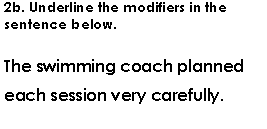 Follow the link below to have a go at today’s English lesson:To answer questions on the text, orally and in written form (thenational.academy)11.00- 11.15 Break11.00- 11.15 Break11.00- 11.15 Break11.15-12.15MathsLO: To practise my recall of the 5 times table.LO: To explore the whole and part relationship.Follow the link below to practise the 5 times table:https://www.timestables.co.uk/5-times-table.htmlFollow the link below to have a go at today’s maths lesson:      Explore the whole and part relationship and generalise that a part is always smaller than the whole (thenational.academy)12.15-1.00Dinner12.15-1.00Dinner12.15-1.00Dinner1.00-1.15StorytimeLO: To listen to a story for pleasure. Listen to Chapter 2 of Sovereign:Audible Stories: Free Audiobooks for Kids | Audible.com1.15-2.30Topic-ScienceLO: To explore how we can communicate our results.Follow the link below to have a go at today’s lesson:How can we communicate our results? (thenational.academy)2.30-3.00FrenchLO: To name learn how to talk about what clothes you are wearing in French.Follow the link below to have a go at today’s lesson:     Clothes and Accessories - KS2 French - BBC Bitesize - BBC BitesizeTime and SubjectLearning ObjectiveTask/Link/Resources8.45-9.00ReadingL.O: To practise and consolidate existing reading skills.Read your individual reading book, either in your head or out loud.9.00-9.15Morning MathsLO: To consolidate recall of number facts. Revision LO: To add 2-digit numbers.Complete today’s Beat That- scroll down below today’s timetable to find the questions. Remember, it is the same one every day for a week. Can you beat your own score?Morning Maths: In Morning Maths today, you are going to revise your knowledge of addition. Click the link below and select the video Add two 2-digit numbers - crossing 10 - add 1s and 10s.https://whiterosemaths.com/homelearning/year-3/week-6-number-addition-subtraction/9.15-9.45SpellingLO: To practise Year 3/4 Common Exception Words.This week, we are going to practise some of our tricky orange words.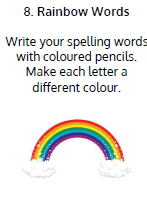 Use Rainbow Words to practise spelling this week’s words:purpose, promise, quarter, question, recent, regular, reign, remember, sentence, separate9.45-10.00Active breakLO: To boost my concentration through movement.Join in with this brain break to get you moving!https://www.bbc.co.uk/teach/supermovers/just-for-fun-alex-scott-l1/zj4pwty10.00-11.00EnglishSPaG LO: To identify modifying adjectives and nouns.LO: To analyse a character.   For today’s SPaG Daily Practice, revise your knowledge of modifying adjectives and nouns by answering the question below: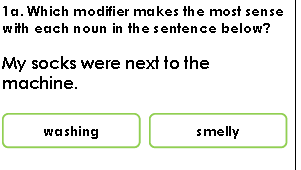 Follow the link below to have a go at today’s English lesson:To analyse a character (thenational.academy)11.00- 11.15 Break11.00- 11.15 Break11.00- 11.15 Break11.15-12.15MathsLO: To practise my recall of the 5 times table.LO: To explore the concept of equal and unequal parts.Follow the link below to practise the 5 times table and get moving!https://www.youtube.com/watch?v=TFcwMi8l040Follow the link below to have a go at today’s maths lesson:Explore the Concept of 'Equal' and 'Unequal' Parts (thenational.academy)12.15-1.00Dinner12.15-1.00Dinner12.15-1.00Dinner1.00-1.15StorytimeLO: To listen to a story for pleasure. Listen to Chapter 3 of Sovereign:Audible Stories: Free Audiobooks for Kids | Audible.com1.15-2.30Topic- ScienceLO: To explore how we record an entire investigation.Follow the link to have a go at today’s lesson:How can we record an entire investigation? (thenational.academy)2.30-3.00RHELO: To understand how jobs are categorised.Follow the link to have a go at today’s lesson:     Employment (thenational.academy)Time and SubjectLearning ObjectiveTask/Link/Resources8.45-9.00ReadingL.O: To practise and consolidate existing reading skills.Read your individual reading book, either in your head or out loud.9.00-9.15Morning MathsLO: To consolidate recall of number facts. Revision LO: To subtract a 2-digit number from a 2-digit number.Complete today’s Beat That- scroll down below today’s timetable to find the questions. Remember, it is the same one every day for a week. Can you beat your own score?Morning Maths: In Morning Maths today, you are going to revise your knowledge of subtraction. Click the link below and select the video Subtract a 2-digit number from a 2-digit number - crossing 10 - subtract 1s and 10shttps://whiterosemaths.com/homelearning/year-3/week-6-number-addition-subtraction/9.15-9.45SpellingLO: To practise Year 3/4 Common Exception Words.week, we are going to practise some of our tricky orange words.Use Rainbow Words to practise spelling this week’s words:purpose, promise, quarter, question, recent, regular, reign, remember, sentence, separate9.45-10.00Active breakLO: To boost my concentration through movement.Join in with this brain break to get you moving!https://www.bbc.co.uk/teach/supermovers/pshe-super-mood-movers-giving-something-back/zjwyp4j10.00-11.00EnglishSPaG LO: To identify modifying adjectives and nouns.LO: To explore one of the main themes. For today’s SPaG Daily Practice, revise your knowledge of modifying adjectives and nouns by answering the question below: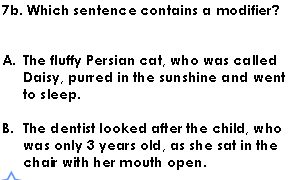 Follow the link below to have a go at today’s English lesson:To explore one of the main themes (thenational.academy)11.00- 11.15 Break11.00- 11.15 Break11.00- 11.15 Break11.15-12.15MathsLO: To practise my recall of the 5 times table.LO: To embed the concept of equal parts and unequal parts.  Follow the link below to practise the 5 times table:http://www.snappymaths.com/multdiv/5xtable/interactive/newlook/5xtablebtcd.htmFollow the link below to have a go at today’s lesson:Embed the concept of equal parts and unequal parts (thenational.academy)12.15-1.00Dinner12.15-1.00Dinner12.15-1.00Dinner1.00-1.15StorytimeLO: To listen to a story for pleasure. Listen to Chapter 4 of Sovereign:Audible Stories: Free Audiobooks for Kids | Audible.com1.15-3.00PE LO:  To build strength and stamina.Follow the link to have a go at today’s PE activity:HARRY POTTER 'HOGWARTS' SCHOOL WORKOUT - YouTubeTime and SubjectLearning ObjectiveTask/Link/Resources8.45-9.00ReadingL.O: To practise and consolidate existing reading skills.Read your individual reading book, either in your head or out loud.9.00-9.15Morning MathsLO: To consolidate recall of number facts.Revision LO:To solve mixed addition and subtraction problems.Complete today’s Beat That- scroll down below today’s timetable to find the questions. Remember, it is the same one every day for a week. Can you beat your own score?Morning Maths: In Morning Maths today, you are going to revise your knowledge of addition and subtraction. Click the link below and select the video Mixed addition and subtraction problemshttps://whiterosemaths.com/homelearning/year-3/week-6-number-addition-subtraction/9.15-9.45SpellingLO: To practise Year 3/4 Common Exception Words.This week, we are going to practise some of our tricky orange words.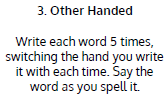 Use Other Handed to practise spelling this week’s words:purpose, promise, quarter, question, recent, regular, reign, remember, sentence, separateSpelling Test:Scroll down below today’s timetable to use the look, cover, write, check sheet to help you to test yourself on this week’s words.9.45-10.00Active breakL.O: To boost my concentration through movement.Join in with this brain break to get you moving!https://www.bbc.co.uk/teach/supermovers/pshe-super-mood-movers-look-after-yourself/zx2gydm10.00-11.00EnglishSPaG LO: To identify modifying adjectives and nouns.LO: To explore genre.For today’s SPaG Daily Practice, revise your knowledge of modifying adjectives and nouns by answering the question below: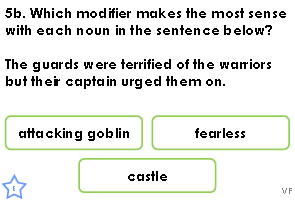 Follow the link below to have a go at today’s lesson:To explore genre (thenational.academy)11.00- 11.15 Break11.00- 11.15 Break11.00- 11.15 Break11.15-12.15MathsLO: To practise my recall of the 5 times table.LO: To develop understanding that equal sized parts do not have to look the same. Follow the link below to practise the 5 times table:http://www.snappymaths.com/multdiv/5xtable/interactive/newlook/5xmissintd.htmFollow the link below to have a go at today’s lesson:Develop understanding that equal sized parts do not have to look the same (thenational.academy)12.15-1.00Dinner12.15-1.00Dinner12.15-1.00Dinner1.00-1.15StorytimeLO: To listen to a story for pleasure. Listen to Chapter 5 of Sovereign:Audible Stories: Free Audiobooks for Kids | Audible.com1.15-3:00Mindfulness  LO: To practise mindfulness.Have a go at this meditation:https://family.gonoodle.com/activities/on-and-offHave a go at creating some mindfulness art:https://www.youtube.com/watch?v=7o6w_Czrff4Have a go at this relaxing Yoga session:https://www.youtube.com/watch?v=U9Q6FKF12Qs